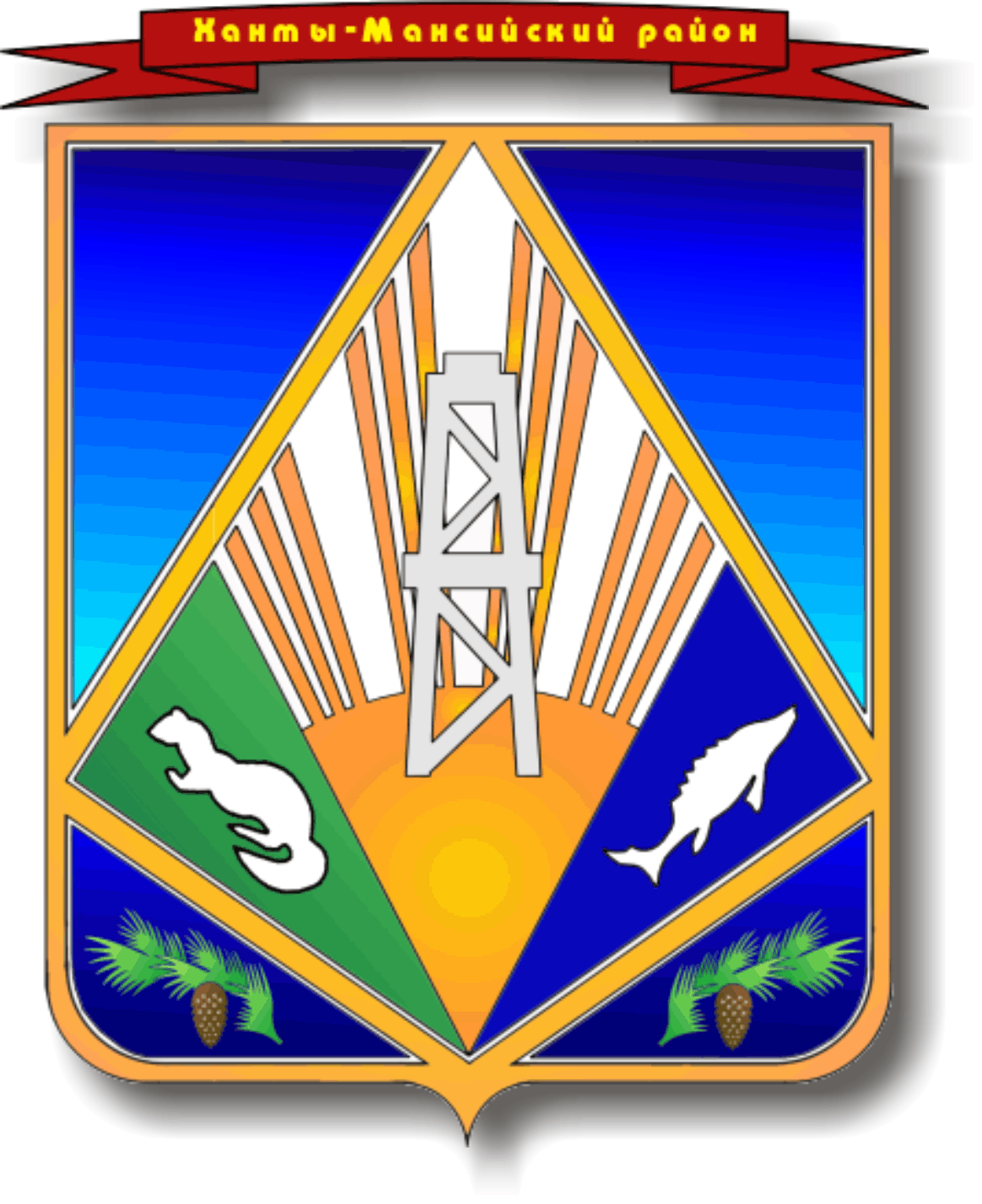 КОМИТЕТ ПО ОБРАЗОВАНИЮАдминистрации Ханты-Мансийского районаХанты-Мансийский районХанты-Мансийский автономный округ-ЮграТюменская область                                                                    ПРИКАЗ  «25 »  июня  2013 г.                                                                         № 506 -О         Ханты-МансийскО соблюдении  Порядка  межведомственного взаимодействия  при  возникновениичрезвычайных  происшествий  с детьмиВо  исполнение  постановления  комиссии  по делам  несовершеннолетних и защите  их прав при администрации  Ханты-Мансийского района  от  20.06.2013 № 98 «Об утверждении Порядка  межведомственного взаимодействия  при  возникновении  чрезвычайных происшествий с детьми»,П Р И К А З Ы В А Ю:1. Руководителям отделов управления по общему среднему образованию, по обеспечению комплексной безопасности образовательных учреждений принять к исполнению   форму  информирования о чрезвычайных происшествиях  с  несовершеннолетними (приложение № 1) к Порядку межведомственного взаимодействия при возникновении чрезвычайных происшествий с детьми;2. Начальнику управления    по  общему  среднему  образованию комитета  по образованию (С.В. Дудова), довести  до работников управления по  общему  среднему, управления  обеспечения  комплексной  безопасности  образованию Порядок  межведомственного взаимодействия   при   возникновении   чрезвычайных  происшествий  с  детьми» в  срок  до 01 июля  2013  года (приложение № 2).3. Отделу по  общему  среднему  образованию, оценки качества, анализа  мониторинга  (Т.С. Замятина), отделу обеспечения  комплексной  безопасности образовательных учреждений (Е.Н. Семенкова), отделу дополнительного образования и воспитательной	  работы (А.Ф. Перминова)  с  целью принятия  оперативных мер соблюдать  консолидацию  в  рамках  обмена   служебной  информацией  о  чрезвычайных  происшествиях  с детьми.4. Отделу дополнительного образования и воспитательной работы (А.Ф. Перминова) в срок до 1 июля 2013 года ознакомить руководителей образовательных учреждений с формой информирования о чрезвычайных происшествиях с несовершеннолетними (приложение №1).5. Руководителям  образовательных учреждений:2.1.  в срок до 5 июля 2013 года:2.1.1. принять к исполнению   форму  информирования о чрезвычайных происшествиях  с  несовершеннолетними (приложение № 1) к Порядку межведомственного взаимодействия при возникновении чрезвычайных происшествий с детьми;2.1.2.  назначить приказами образовательных учреждений ответственных лиц за предоставление информации в комитет по образованию, комиссию по делам несовершеннолетних администрации Ханты-Мансийского района  согласно приложению 1 к  приказу  комитета  по  образованию;2.2.в срок до 01 сентября 2013 года довести  до всех работников  образовательных учреждений Порядок  межведомственного взаимодействия   при   возникновении   чрезвычайных  происшествий  с несовершеннолетними (приложение 2 к  приказу  комитета  по  образованию);2.3. незамедлительно информировать правоохранительные органы в случаях самовольного ухода несовершеннолетнего из учреждения с круглосуточным пребыванием, в иных случаях, требующих участия служб правопорядка;2.4. привлекать специалистов иных ведомственных учреждений, в компетенцию которых входит принятие соответствующих мер реагирования;2.5.направлять в течение 10 дней с момента получения информационного сообщения в комиссию  по делам  несовершеннолетних и защите  их прав  при администрации  Ханты-Мансийского  района  отчет об оказанных психолого-педагогических, медицинских услугах несовершеннолетним участникам чрезвычайного происшествия и  их законных представителям, информацию о привлечении, в случае необходимости, профильных учреждений окружного подчинения;	2.6. при получении извещения о рассмотрении на заседании комиссии вопроса о происшедшем чрезвычайном происшествии,  направлять в сроки, указанные в извещении, информацию о проведенной в пределах компетенции реабилитационной работе по данному случаю и предложения по предупреждению аналогичных происшествий в  комиссию;2.7. осуществлять постоянный контроль  за неукоснительным  соблюдением Порядка  межведомственного взаимодействия при   возникновении   чрезвычайных  происшествий  с  детьми;2.8. в срок до 01 июля 2013 года разместить  на  сайтах  образовательных учреждений постановление  комиссии  по делам  несовершеннолетних и защите  их прав  администрации  Ханты-Мансийского  района  от  20.06.2013 № 98 «Об утверждении Порядка  межведомственного взаимодействия   при   возникновении   чрезвычайных  происшествий  с  детьми».3.Контроль  за  исполнением  приказа  возложить на начальника управления    по  общему  среднему  образованию комитета  по образованию С.В. Дудову.Председатель комитета                                                                    Е.А. Евстратова Исп. Перминова Айгуль ФанилевнаНачальник  отдела дополнительного образования и воспитательной  работытел.32-89-33, факс 32-89-44, malyavkina@list.ruОзнакомлены:Начальник управления  по общему  среднему  образованию                                                             С.В. ДудоваНачальник отдела  по  общему  среднему  образованию, оценки качества, анализа  мониторинга                                                                              Т.С. ЗамятинаНачальник  управленияобеспечения комплексной   безопасности                                             В.В. ЮркевичНачальник  отдела  дополнительного образования и воспитательной  работы                                                                   А.Ф. ПерминоваНачальник отдела обеспечениякомплексной  безопасностиобразовательных  учреждений                                                           Е.Н. СеменковаПриложение  1к  приказу  комитета  по  образованию от «      »  июня  2013 года № ______  Приложение 1 к Порядку межведомственного взаимодействия при возникновении чрезвычайных происшествий с детьмиИнформация о чрезвычайных происшествиях с несовершеннолетнимиРуководитель образовательного учреждения: _______________________(роспись)Ответственный исполнитель ______________________________________(роспись) Примечание: Предлагаемая форма утверждена постановлением комиссии по делам несовершеннолетних и защите их прав при Правительстве Ханты-Мансийского автономного округа – Югры от 08.11.2011 № 8, вносится без изменений. При направлении сообщения в сопроводительном письме указывать всех адресатов.Приложение  2к  приказу  комитета  по  образованию от «      »  июня  2013 года № ______  Приложение 1к постановлению комиссии от 20.06.2013 № 98Порядок межведомственного взаимодействияпри возникновении чрезвычайных происшествий с детьмиОбщие положенияНастоящий Порядок межведомственного взаимодействия привозникновении чрезвычайных происшествий с детьми (далее по тексту – Порядок) разработан с учетом требований Федерального закона от 24.06.1999 года № 120 «Об основах системы профилактики безнадзорности и правонарушений несовершеннолетних», в соответствии с поручениями заместителя Губернатора Ханты-Мансийского автономного округа – Югры, председателя комиссии по делам несовершеннолетних и защите их прав при Правительстве Ханты-Мансийского автономного округа – Югры (АП-20983 от 16.10.2012, АП-9214 от 08.05.2013).Порядок определяет алгоритм информационных и ситуационныхдействий специалистов органов и учреждений системы профилактики безнадзорности и правонарушений несовершеннолетних (далее – система профилактики) в случаях выявления чрезвычайных происшествий с детьми – происшествий, потенциально или фактически  влияющих на обеспечение безопасности жизнедеятельности, в том числе приведших к гибели или травмированию детей.Основные целиПовышение уровня безопасности жизнеобеспечения детскогонаселения во всех сферах жизнедеятельности.Установление причин и условий, способствовавшихвозникновению ситуации, нарушающей фактическую или потенциальную безопасность жизнедеятельности несовершеннолетних, а также  их гибели и травмирования. Оперативное информирование субъектов системы профилактикис целью принятия  мер по устранению причин и условий, приведших к чрезвычайному происшествию.Порядок информирования и принятия мер по устранению причин и условий,  способствовавших чрезвычайным происшествиямДолжностные лица учреждений системы профилактики,функционирующих на территории Ханты-Мансийского района, обеспечивают:незамедлительное информирование правоохранительныхорганов в случаях самовольного ухода несовершеннолетнего из учреждения с круглосуточным пребыванием, в иных случаях, требующих участия служб правопорядка;незамедлительное информирование отдела по организацииработы комиссии по делам несовершеннолетних и защите их прав при администрации Ханты-Мансийского района (далее по тексту – отдел, комиссия), органа опеки и попечительства и соответствующего ведомственного	 органа управления о чрезвычайном происшествии, произошедшем с несовершеннолетним, по утвержденной форме  (приложение 1);принятие оперативных мер реагирования по оказаниютребуемых видов помощи пострадавшему, по устранению причин и условий, приведших к чрезвычайному происшествию в пределах компетенции;привлечение специалистов иных ведомственных учреждений,в компетенцию которых входит принятие соответствующих мер реагирования.Отдел:незамедлительно при получении информационногосообщения запрашивает (в случае необходимости) иные необходимые материалы для установления причин и условий, способствовавших чрезвычайному происшествию;в случаях, требующих незамедлительных мер по оказаниюпсихолого-педагогической, медицинской помощи (несовершеннолетним жертвам преступных посягательств, суицидентам и т.п.) направляет копию информационного сообщения в соответствующие органы системы профилактики (управление социальной защиты населения по г.Ханты-Мансийску и Ханты-Мансийскому району, комитеты  по образованию и здравоохранению);в течение 3-х дней с момента  чрезвычайного  происшествиянаправляет информацию  в комиссию по делам несовершеннолетних и защите их прав при Правительстве Ханты-Мансийского автономного округа – Югры;в течение 15 календарных дней с момента поступлениясведений о чрезвычайном происшествии готовит пакет документов для рассмотрения на заседании комиссии с целью установления причин и условий происшедшего, принятия мер по профилактике аналогичных происшествий и оказанию требуемых видов помощи участникам чрезвычайного происшествия;обеспечивает контроль принятых на заседании комиссиирешений.Орган опеки и попечительства:в случае наличия сведений о возможном нарушении  прав изаконных интересов несовершеннолетних участников чрезвычайного происшествия обеспечивает в течение 3-х дней с момента полученияинформации обследование условий их жизни;направляет акт(ы)  обследования условий жизни  изаключение (в случае выявления нарушений прав и законных интересов детей) в отдел не позднее  7 дней с момента поступления сведений. Органы системы профилактики, указанные в п.3.2.2. настоящегоПорядка:направляют в течение 10 дней с момента полученияинформационного сообщения в отдел отчет об оказанных психолого-педагогических, медицинских услугах несовершеннолетним участникам чрезвычайного происшествия и  их законных представителям, информацию о привлечении, в случае необходимости, профильных учреждений окружного подчинения;предоставляют в учреждения по месту фактическогопребывания несовершеннолетнего участника чрезвычайного происшествия рекомендации по дальнейшему индивидуальному психолого-педагогическому и медицинскому сопровождению.Все органы системы профилактики, при получении извещения орассмотрении на заседании комиссии вопроса о происшедшем чрезвычайном происшествии,  направляют в сроки, указанные в извещении, информацию о проведенной в пределах компетенции реабилитационной работе по данному случаю и предложения по предупреждению аналогичных происшествий в отдел.Межмуниципальный отдел Министерства внутренних дел России«Ханты-Мансийский», Ханты-Мансийский межрайонный следственный отдел Следственного комитета Российской Федерации по Ханты-Мансийскому автономному округу – Югре в целях единообразной квалификации статистической информации по чрезвычайным происшествиям с несовершеннолетними направляют в отдел:в течение пяти дней с момента принятия процессуальногорешения по сообщению о преступлениях, совершенных в отношении несовершеннолетних, результаты проведенных проверок;в течение пяти дней с момента принятия решения порасследованию  суицидальных попыток несовершеннолетних информацию об установленных причинах происшедшего и его квалификации (демонстрационная суицидальная попытка без намерения ухода из жизни, попытка шантажа посредством имитации суицида и т.п.), фактов самовольных уходов несовершеннолетних из семей или учреждений с круглосуточным пребыванием.№ п/пНаименование1.Информация о несовершеннолетнем1.1.Фамилия, имя, отчество1.2.Дата рождения1.3.Адрес проживания, адрес регистрации1.4.Образовательное учреждение, посещаемое несовершеннолетним2.Характеристика на несовершеннолетнего2.1.Правонарушения, совершенные несовершеннолетним (дата, статья закона, вид наказания)2.2.Профилактические мероприятия по предупреждению совершения правонарушений, антиобщественных действий (проведенные до события)3.Характеристика семьи несовершеннолетнего3.1.Мать (Ф.И.О., место работы, адрес проживания)3.2.Отец (Ф.И.О., место работы, адрес проживания)3.3.(Указать полная, неполная, многодетная, малообеспеченная, взаимоотношения в семье, проведенные профилактические мероприятия с семьей до события)4.Информация о событии4.1.Дата несчастного случая4.2.Описание несчастного случая (в том числе место несчастного случая, сообщившее лицо, причина)5.Меры реагирования5.1.По факту события5.2.Запланированные реабилитационные мероприятия с несовершеннолетним/семьей по предупреждению рецидива (в том числе рецидива суицидальных попыток)